С 5 по 6 октября 2019 года в станице Ленинградской проводились финальные соревнования по городошному спорту, наша команда спортсменов защищавшая честь Щербиновского района показав отличную технику и качественную игру, заняла достойное 6-е место среди 44-х районов Краснодарского края.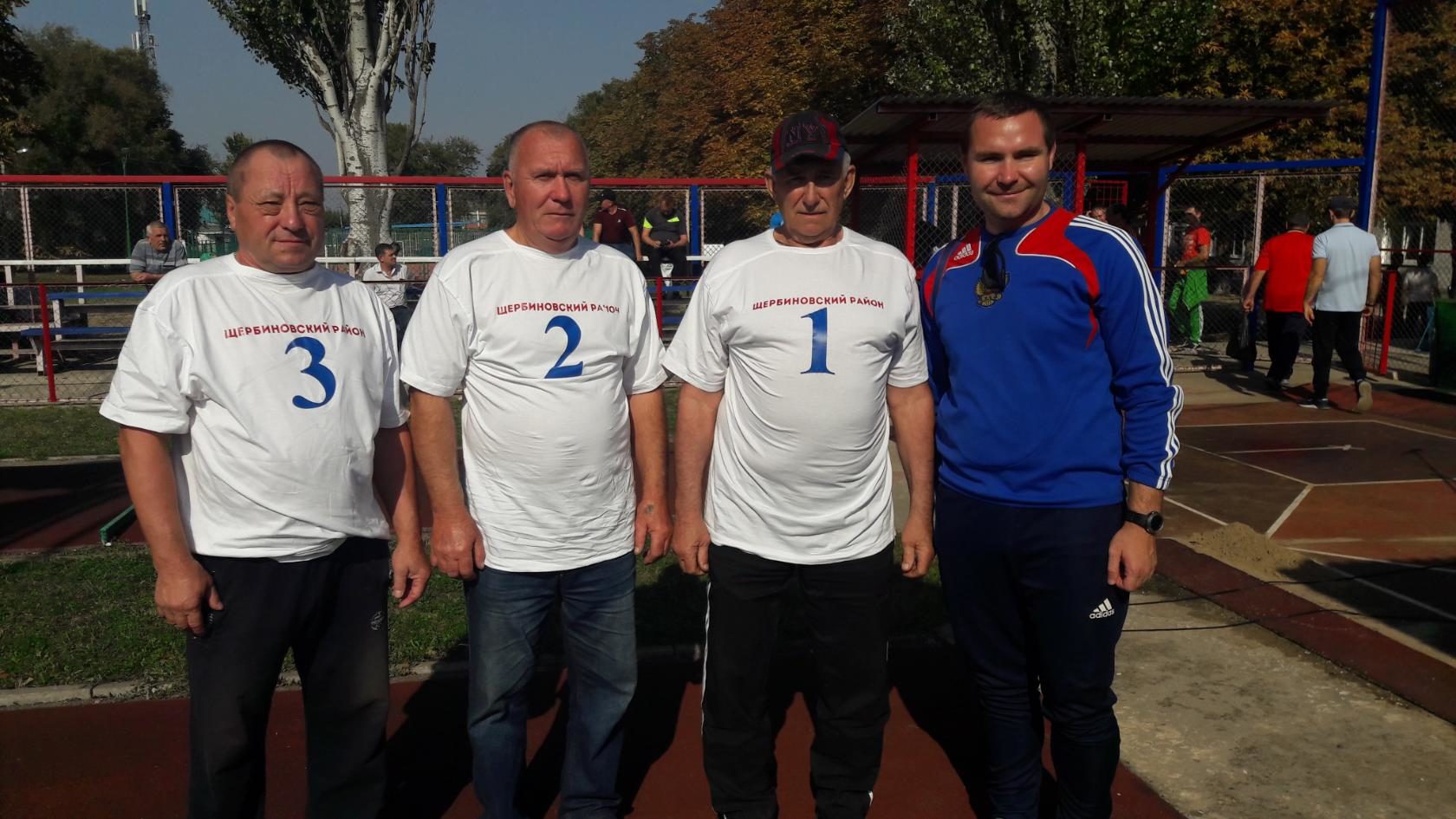 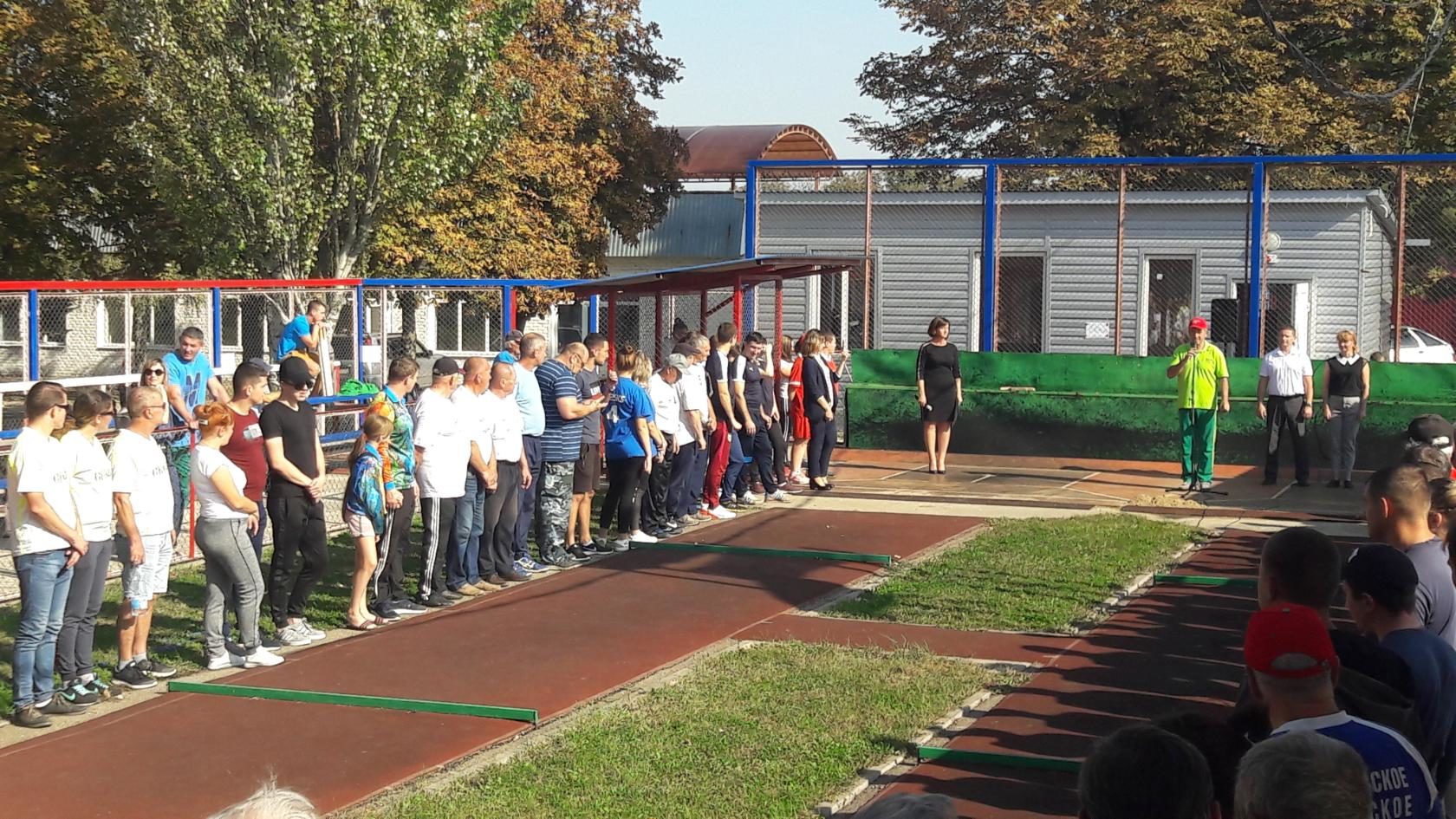 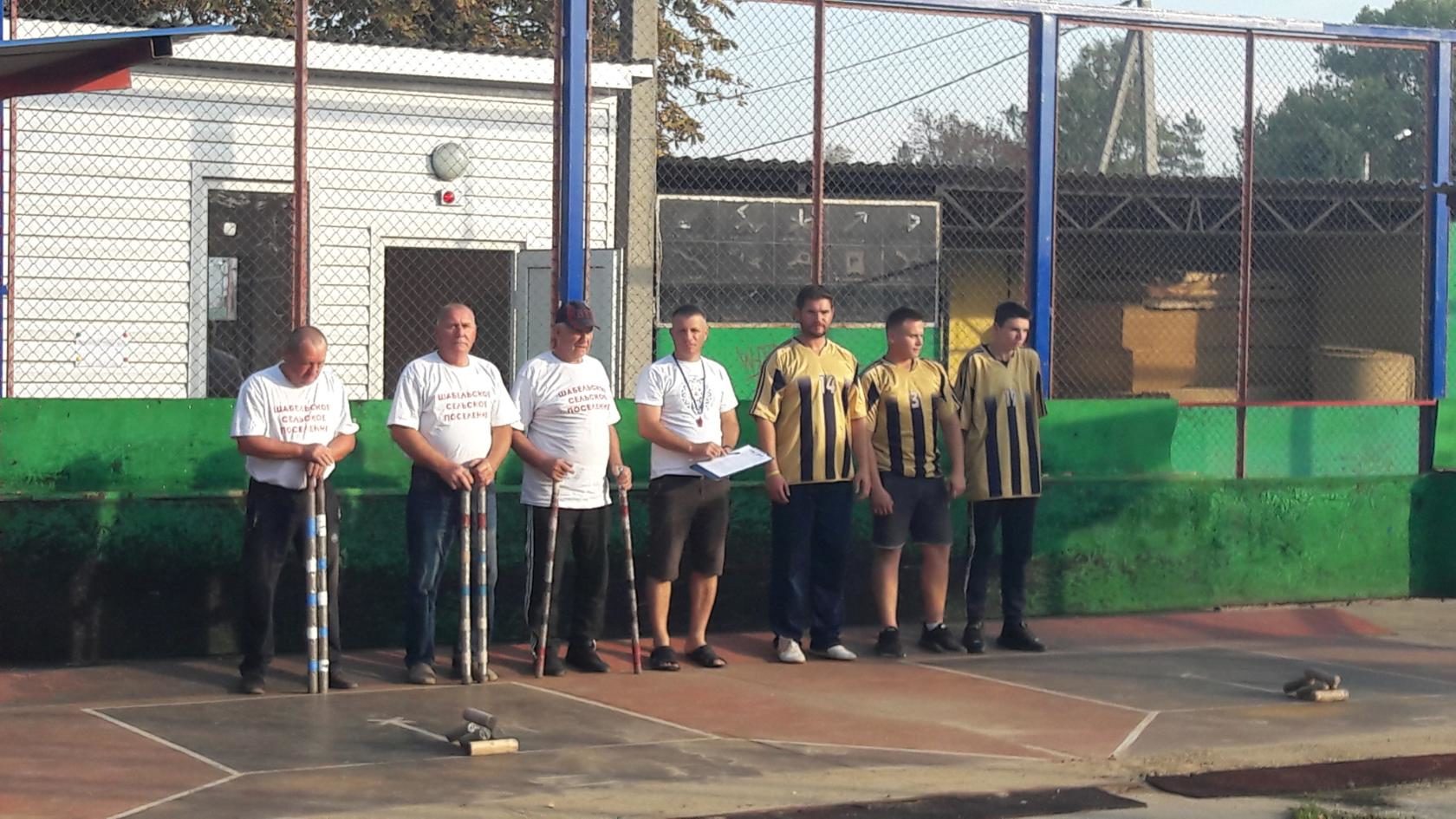 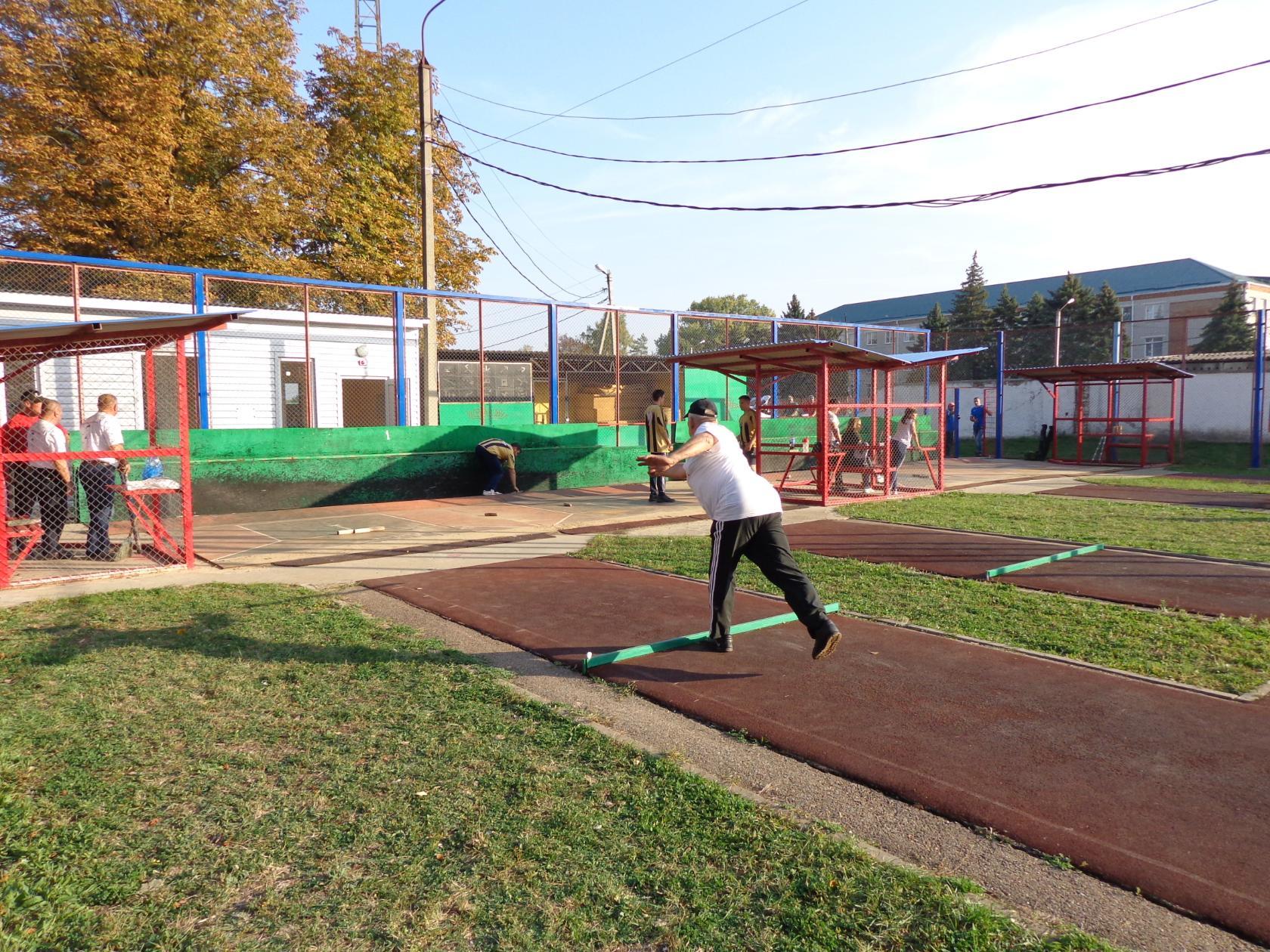 